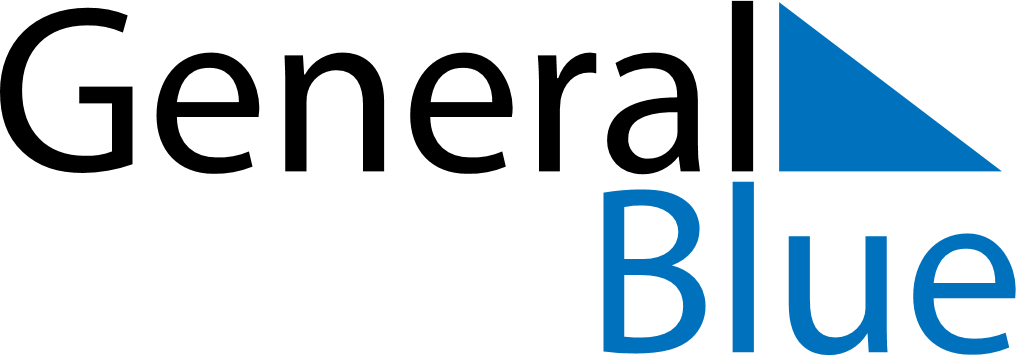 January 2024January 2024January 2024January 2024January 2024January 2024Egilsstadir, IcelandEgilsstadir, IcelandEgilsstadir, IcelandEgilsstadir, IcelandEgilsstadir, IcelandEgilsstadir, IcelandSunday Monday Tuesday Wednesday Thursday Friday Saturday 1 2 3 4 5 6 Sunrise: 11:10 AM Sunset: 2:51 PM Daylight: 3 hours and 40 minutes. Sunrise: 11:09 AM Sunset: 2:53 PM Daylight: 3 hours and 44 minutes. Sunrise: 11:07 AM Sunset: 2:55 PM Daylight: 3 hours and 47 minutes. Sunrise: 11:06 AM Sunset: 2:58 PM Daylight: 3 hours and 52 minutes. Sunrise: 11:04 AM Sunset: 3:00 PM Daylight: 3 hours and 56 minutes. Sunrise: 11:02 AM Sunset: 3:03 PM Daylight: 4 hours and 0 minutes. 7 8 9 10 11 12 13 Sunrise: 11:00 AM Sunset: 3:06 PM Daylight: 4 hours and 5 minutes. Sunrise: 10:58 AM Sunset: 3:09 PM Daylight: 4 hours and 10 minutes. Sunrise: 10:56 AM Sunset: 3:12 PM Daylight: 4 hours and 15 minutes. Sunrise: 10:54 AM Sunset: 3:15 PM Daylight: 4 hours and 20 minutes. Sunrise: 10:51 AM Sunset: 3:18 PM Daylight: 4 hours and 26 minutes. Sunrise: 10:49 AM Sunset: 3:21 PM Daylight: 4 hours and 31 minutes. Sunrise: 10:47 AM Sunset: 3:24 PM Daylight: 4 hours and 37 minutes. 14 15 16 17 18 19 20 Sunrise: 10:44 AM Sunset: 3:28 PM Daylight: 4 hours and 43 minutes. Sunrise: 10:41 AM Sunset: 3:31 PM Daylight: 4 hours and 49 minutes. Sunrise: 10:39 AM Sunset: 3:34 PM Daylight: 4 hours and 55 minutes. Sunrise: 10:36 AM Sunset: 3:38 PM Daylight: 5 hours and 1 minute. Sunrise: 10:33 AM Sunset: 3:41 PM Daylight: 5 hours and 8 minutes. Sunrise: 10:30 AM Sunset: 3:45 PM Daylight: 5 hours and 14 minutes. Sunrise: 10:27 AM Sunset: 3:48 PM Daylight: 5 hours and 20 minutes. 21 22 23 24 25 26 27 Sunrise: 10:24 AM Sunset: 3:52 PM Daylight: 5 hours and 27 minutes. Sunrise: 10:21 AM Sunset: 3:55 PM Daylight: 5 hours and 33 minutes. Sunrise: 10:18 AM Sunset: 3:59 PM Daylight: 5 hours and 40 minutes. Sunrise: 10:15 AM Sunset: 4:02 PM Daylight: 5 hours and 47 minutes. Sunrise: 10:12 AM Sunset: 4:06 PM Daylight: 5 hours and 53 minutes. Sunrise: 10:09 AM Sunset: 4:10 PM Daylight: 6 hours and 0 minutes. Sunrise: 10:06 AM Sunset: 4:13 PM Daylight: 6 hours and 7 minutes. 28 29 30 31 Sunrise: 10:03 AM Sunset: 4:17 PM Daylight: 6 hours and 14 minutes. Sunrise: 10:00 AM Sunset: 4:21 PM Daylight: 6 hours and 21 minutes. Sunrise: 9:56 AM Sunset: 4:24 PM Daylight: 6 hours and 27 minutes. Sunrise: 9:53 AM Sunset: 4:28 PM Daylight: 6 hours and 34 minutes. 